                           Recommended San Diego Restaurants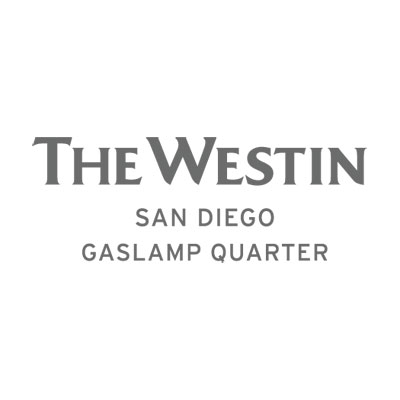 Upscale Italian:Asti’s – 6 Minute Walk http://www.astisandiego.com/ Salvatore’s – 5 Minute Walk http://www.salvatoresdowntown.com/ Bice –10 Minute Walk http://bicesandiego.com/ Candelas – 10 Minute Walk http://candelas-sd.com/newsite012/ Seafood:
Osetra – 5 Minute Walk http://www.osetrafishhouse.com/ 
Spike Africa – 5 Minute Walk http://www.spikeafricas.com/ 
Fish Market –20 Minute Walk http://www.thefishmarket.com/viewmenu.aspx?id=6 
Top of the Market —20 Minute Walk http://www.thefishmarket.com/topofthemarket.aspx Japenese & Sushi: Katsuya –7 Minute Walk http://sandiego.andaz.hyatt.com/en/hotel/dining/KatsuyaSanDiego.html Taka –10 Minute Walk http://www.takasushi.com/ Steaks & Seafood:
Greystone – 7 Minute Walk http://www.greystonesteakhouse.com/ 
Donovan’s—12 Minute Walk http://www.donovanssteakhouse.com/san-diego-gaslamp-steakhouse.html Fogo De Chao –8 Minute Walk http://www.fogodechao.com/index.php?id=690 Mexican food:
La Fiesta – 8 Minute Walk http://www.lafiestasd.com/ 
Candelas—10 Minute Walk http://candelas-sd.com/newsite012/ Special:
Bertrand’s at Mr. A’s”  (Penthouse Setting) – 25 Minute Walk, Taxi is Recommended http://www.bertrandatmisteras.com/ 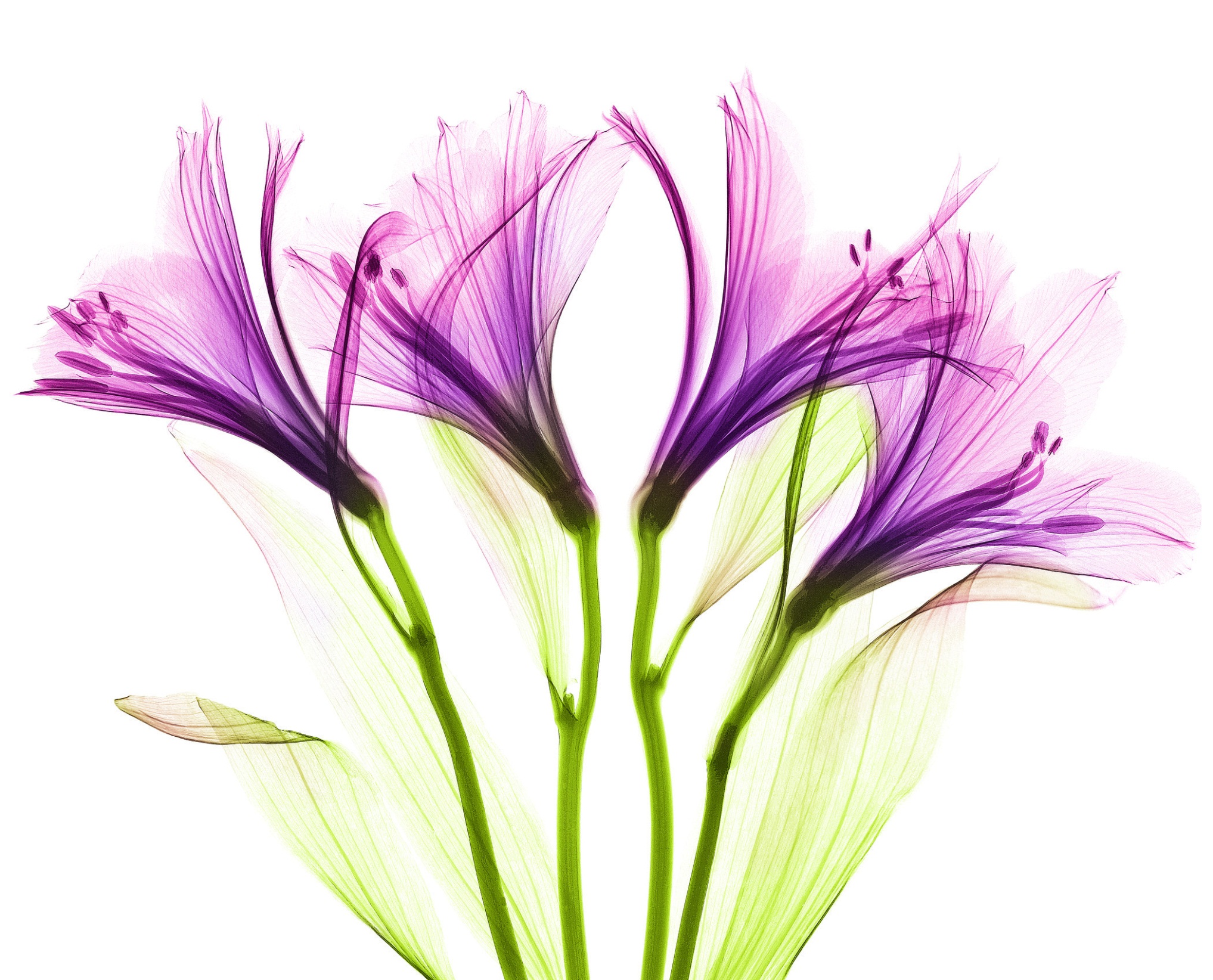 *We recommend making your reservation through our concierge team, their desk is located on our lobby level. They may also be reached by phone at 619-610-8925 to make personal restaurant recommendations.